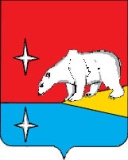 АДМИНИСТРАЦИЯ ГОРОДСКОГО ОКРУГА ЭГВЕКИНОТП О С Т А Н О В Л Е Н И ЕО внесении изменений в Положение о комиссии по предупреждению и ликвидации чрезвычайных ситуаций и обеспечению пожарной безопасности городского округа Эгвекинот, утверждённое постановлением Администрации городского округа Эгвекинот от 16 августа 2017 года № 193-па	В целях уточнения количественного состава комиссии по предупреждению и ликвидации чрезвычайных ситуаций и обеспечению пожарной безопасности городского округа Эгвекинот,  Администрация городского округа Эгвекинот   П О С Т А Н О В Л ЯЕТ:Внести следующее изменение в Положение о комиссии по предупреждению и ликвидации чрезвычайных ситуаций и обеспечению пожарной безопасности городского округа Эгвекинот, утверждённое постановлением Администрации городского округа Эгвекинот от 16 августа 2017 года № 193-па «О комиссии по предупреждению и ликвидации чрезвычайных ситуаций и обеспечению пожарной безопасности городского округа Эгвекинот»:в пункте 7 раздела IV «Порядок работы комиссии» слова «в количестве 33-37 человек» заменить словами «в количестве 33 человек».Настоящее постановление подлежит обнародованию в местах, определенных Уставом городского округа Эгвекинот, размещению на официальном сайте Администрации городского    округа Эгвекинот в информационно-телекоммуникационной сети «Интернет» и вступает в силу со дня его обнародования.Контроль за исполнением настоящего постановления возложить на первого заместителя Главы Администрации - начальника Управления промышленной и сельскохозяйственной политики Администрации городского округа Эгвекинот, заместителя председателя комиссии по ЧС и ПБ ГО Эгвекинот Абакарова А.М. Глава Администрации                                                                                           Р.В. Коркишко     от 21 сентября 2017 года№ 231 -пап. Эгвекинот